СУМСЬКА МІСЬКА РАДАVIII СКЛИКАННЯ ХІІ СЕСІЯРІШЕННЯЗ метою приведення у відповідність до вимог чинного законодавства України положень установ. Ураховуючи, що Комунальна установа Сумської міської ради «Центр культури, молоді і дозвілля» підпорядковується відділу культури Сумської міської ради та створена з метою формування нового культурно-мистецького середовища, створення умов для масового, сімейного та індивідуального розвитку творчих здібностей, спілкування, відпочинку, розваг, відновлення духовних і фізичних сил на основі вивчення культурних запитів та інтересів різних категорій населення, відповідно до Закону України «Про культуру», Цивільним, Господарським кодексами України, та відповідно до наказу Міністерства культури України від 18 жовтня 2005 року № 745 «Про впорядкування умов оплати працівників культури на основі Єдиної тарифної сітки», керуючись статтею 26 Закону України «Про місцеве самоврядування в Україні», Сумська міська радаВИРІШИЛА:Внести зміни до рішення Сумської міської ради від 27 жовтня 2021 року № 2221-МР «Про припинення діяльності комунальної установи «Сумський міський центр дозвілля молоді» Сумської міської ради шляхом поділу на Комунальну установу Сумської міської ради «Центр культури, молоді і дозвілля» та Комунальну установу «Молодіжний центр «Романтика» Сумської міської ради», а саме:У назві, по тексту рішення та додатках до нього, слова: «Комунальна установа Сумської міської ради «Центр культури, молоді і дозвілля» замінити на слова: «Комунальна установа Сумської міської ради «Центр культури і дозвілля»;Пункт 1.2 додатку 1 до рішення викласти в наступній редакції: «1.2. Комунальна установа Сумської міської ради «Центр культури і дозвілля» (надалі – Установа) є культурно-просвітницькою та організаційно - дозвіллєвою установою, що реалізує основні завдання державної політики в галузі культури: народної творчості, культурно-освітньої роботи, організації дозвілля міста, проведення освітніх заходів.»;Пункт 2.1 додатку 1 до рішення викласти в новій редакції: «2.1. Центр культури і дозвілля є установою, мета якої полягає у вивченні, аналізі та координації процесів культурного розвитку Сумської міської територіальної громади, впровадження нових технологій та методик масової культури, організація співробітництва з іншими суб’єктами культурної діяльності незалежно від відомої приналежності і форм власності, у створенні умов для самодіяльної творчості, духовного розвитку, організації відпочинку населення.»;Підпункти 2.2.7 – 2.2.15 пункту 2.2 додатку 1 до рішення виключити.Викласти у новій редакції пункт 5.3 додатку 1 до рішення: 
«5.3. Керівник Установи призначається та звільняється з посади відповідно до вимог чинного законодавства. Директор центру підзвітний та підконтрольний Засновнику»;Пункт 3.4 додатку 3 до рішення викласти в наступній редакції:  «3.4. Центр очолює директор, який призначається на посаду (звільняється з посади) Сумським міським головою відповідно до вимог чинного законодавства. Директор центру підзвітний та підконтрольний Засновнику»;Виключити пункт 3.5 додатку 3 до рішення.Дане рішення набирає чинності з моменту його прийняття.Сумський міський голова					Олександр ЛИСЕНКОВиконавець: Чайченко Олег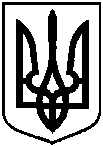 від  01  листопада  2021  року  №  2236-МР м. СумиПро внесення змін до рішення Сумської міської ради від 27 жовтня 2021 року 
№ 2221-МР «Про припинення діяльності комунальної установи «Сумський міський центр дозвілля молоді» Сумської міської ради шляхом поділу на Комунальну установу Сумської міської ради «Центр культури, молоді і дозвілля» та Комунальну установу «Молодіжний центр «Романтика» Сумської міської ради»